Муниципальное бюджетное общеобразовательное учреждение среднего общего образования «Школа №15» пос. Биракан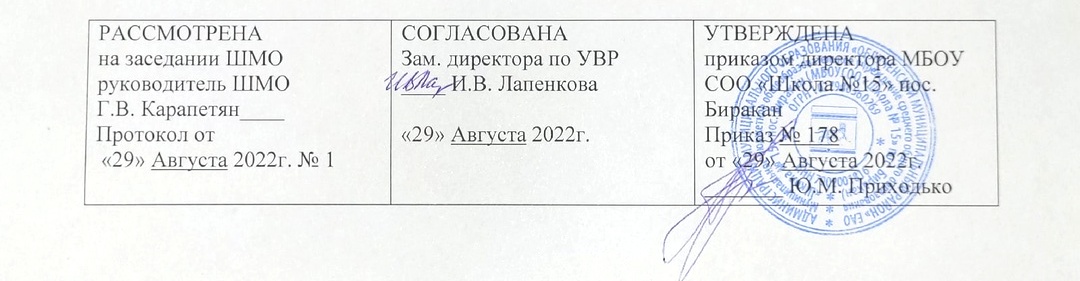 Учебная рабочая программа по английскому языкудля  4 класса ФГОС(базовый уровень)Составитель: учитель английского языкаЗемкина А.А.пос. Биракан2022-2023 учебный годI. ПОЯСНИТЕЛЬНАЯ ЗАПИСКАРабочая программа ориентирована на использование учебно-методического комплекса:• «Spotlight – 4»: учебник английского языка для 4 класса / Быкова Н.И., Дули Дженни, Эванс Вирджиния. – М: Просвещение, 2020.• Рабочая тетрадь к учебнику «Spotlight – 4» для 4 класса / Быкова Н.И., Дули Дженни, Эванс Вирджиния. – М: Просвещение, 2020.• Книга для учителя к учебнику «Spotlight – 4» для 4 класса / Быкова Н.И., Дули Дженни, Эванс Вирджиния. – М: Просвещение, 2020.Актуальность программы.Актуальность программы состоит в формировании коммуникативной компетенции, то есть способности и готовности осуществлять иноязычное межличностное и межкультурное общение с носителями языка.Программа способствует развитию коммуникативных способностей младших школьников, что положительно сказывается на развитии речи учащихся на родном языке; развитию их познавательных способностей; формированию общеучебных умений учащихся.Деятельностный характер предмета «Английский язык» соответствует природе младшего школьника, воспринимающего мир целостно, эмоционально и активно. Это позволяет включать иноязычную речевую деятельность в другие виды деятельности, свойственные ребёнку данного возраста, и даёт возможность осуществлять разнообразные межпредметные связи.Курс «Английский в фокусе» / «Spotlight» 4 класс завершает базовое образование начальной ступени и позволяет учащимся в целом выполнять требования федеральных программ в области формирования языковых навыков и развития речевых умений учащихся. Характерными особенностями курса являются: Большое количество разнообразных и интересных заданий для парной и групповой работы, способствующих развитию у обучающихся коммуникативных умений.Регулярное, систематическое повторение и обобщение пройденного материала, что дает возможность учащимся с разными языковыми способностями хорошо усвоить пройденный материал.Большое количество текстов разных жанров – художественных, поэтических, научно-популярных не только развивают и обогащают личность учащегося, но и формируют у него умения с самого раннего возраста читать иноязычную литературу.Особое внимание уделяется развитию языковых навыков и умения чтения у обучающихся.К основным целям изучения английского языка (как первого иностранного языка) относятся следующие:создание условий для ранней коммуникативно-психологической адаптации школьников к новому языковому миру, отличному от мира родного языка и культуры, и для преодоления в дальнейшем психологического страха в использовании иностранного языка как средства общения в современном мире;формирование элементарных умений общаться на иностранном языке: коммуникативных умений в говорении, аудировании, чтении и письме;знакомство с миром зарубежных сверстников, с зарубежным детским песенным, стихотворным и сказочным фольклором и доступными образцами художественной литературы, с миром новых иноязычных игр; формирование дружелюбного отношения к представителям других стран;развитие личности ребенка, его речевых способностей, внимания, мышления, памяти и воображения, мотивации к дальнейшему овладению иностранным языком;освоение элементарных лингвистических представлений, доступных младшим школьникам и необходимых для овладения устной и письменной речью на английском языке.В соответствии с целями обучения  учебно-методическая работа строится с учетом следующих методических принципов:личностно-ориентированный характер обучения позволяет организовать общение детей на основе их интересов, их интеллектуальной и речевой подготовки, их типологических, индивидуальных и возрастных особенностей;соблюдение деятельностного характера обучения иностранному языку. Условия реального общения моделируются в ролевой игре, чтобы максимально использовать механизмы непроизвольного и произвольного запоминания;приоритет коммуникативной цели в обучении английскому языку, понимаемой как обучение общению на новом языке в устной и письменной формах непосредственно и опосредствовано (через книгу);сбалансированное обучение устным (говорение и понимание на слух) и письменным (чтение и письмо) формам общения, а также разным стратегиям чтения;дифференцированный подход к овладению языковым лексическим и грамматическим материалом;социокультурная направленность, широко привлечены лингвострановедческие материалы, которые дают детям возможность лучше овладеть английским языком через знакомство с бытом, культурой людей других стран;опора на опыт учащихся в родном языке подразумевает познавательную активность учащихся по отношению к явлениям родного и английского языков;привлечение различных методов, приемов и средств, позволяющих интенсифицировать учебный процесс и сделать его более увлекательным, познавательным и эффективным.II. МЕСТО УЧЕБНОГО ПРЕДМЕТА «АНГЛИЙСКИЙ ЯЗЫК» В УЧЕБНОМ ПЛАНЕВ учебном плане на изучение предмета «Английский язык» в 4 классе отводится 68 часов в год (2 часа в неделю, 34 учебные недели), что соответствует тому количеству часов, на которые рассчитаны.III. ПЛАНИРУЕМЫЕ РЕЗУЛЬТАТЫ ИЗУЧЕНИЯФедеральный государственный образовательный стандарт начального общего образования устанавливает требования к результатам обучающихся, освоивших основную образовательную программу начального общего образования на трех уровнях – личностном, метапредметном и предметном.Личностные результатыЛичностными результатами являются: общее представление о мире как многоязычном и поликультурном сообществе; осознание себя гражданином своей страны; осознание языка, в том числе иностранного, как основного средства общения между людьми; знакомство с миром зарубежных сверстников с использованием средств изучаемого иностранного языка (через детский фольклор, некоторые образцы детской художественной литературы, традиции). Метапредметные результатыМетапредметными результатами изучения английского языка в начальной школе являются: развитие умения взаимодействовать с окружающими при выполнении разных ролей в пределах речевых потребностей и возможностей младшего школьника; развитие коммуникативных способностей школьника, умения выбирать адекватные языковые и речевые средства для успешного решения элементарной коммуникативной задачи; расширение общего лингвистического кругозора младшего школьника;развитие познавательной, эмоциональной и волевой сфер младшего школьника; формирование мотивации к изучению иностранного языка; владение умением координированной работы с разными компонентами учебно-методического комплекта (учебником, аудиодиском и т. д.). Предметные результатыПредметными результатами изучения английского языка в начальной школе являются:овладение начальными представлениями о нормах английского языка (фонетических, лексических, грамматических);умение (в объёме содержания курса) находить и сравнивать такие языковые единицы, как звук, буква, слово.В коммуникативной сфере, то есть во владении английским языком как средством общения):Речевая компетенция в следующих видах речевой деятельностиВ говорении:- вести элементарный этикетный диалог в ограниченном круге типичных ситуаций общения, диалог-расспрос (вопрос-ответ) и диалог-побуждение к действию;- уметь на элементарном уровне рассказывать о себе/семье/друге, описывать предмет/картинку, кратко характеризовать персонаж.В аудировании:- понимать на слух речь учителя и одноклассников, основное содержание небольших доступных текстов в аудиозаписи, построенных на изученном языковом материале.В чтении:- читать вслух небольшие тексты, построенные на изученном языковом материале, соблюдая правила чтения и нужную интонацию;- читать про себя тексты, включающие как изученный языковой материал, так и отдельные новые слова, и понимать их основное содержание, находить в тексте нужную информацию.В письменной речи:- владеть техникой письма;- писать с опорой на образец поздравление с праздником и короткое личное письмо.Языковая компетенция (владение языковыми средствами):- адекватное произношение и различение на слух всех звуков английского языка, соблюдение правильного ударения в словах и фразах;- соблюдение особенностей интонации основных типов предложений;- применение основных правил чтения и орфографии, изученных в курсе начальной школы;- распознавание и употребление в речи изученных в курсе начальной школы лексических единиц (слов, словосочетаний, оценочной лексики, речевых клише) и грамматических явлений;- умение делать обобщения на основе структурно-функциональных схем простого предложения.Социокультурная осведомлённость- знание названий стран изучаемого языка, некоторых литературных персонажей известных детских произведений, сюжетов некоторых популярных сказок, написанных на английском языке, небольших произведений детского фольклора (стихов, песен); знание элементарных норм речевого и неречевого поведения, принятых в англоговорящих странах. В познавательной сфере: - умение сравнивать языковые явления родного и английского языков на уровне отдельных звуков, букв, слов, словосочетаний, простых предложений; - умение опознавать грамматические явления, отсутствующие в родном языке, например артикли; - умение систематизировать слова, например по тематическому принципу; - умение пользоваться языковой догадкой, например при опознавании интернационализмов; - совершенствование приёмов работы с текстом с опорой на умения, приобретённые на уроках родного языка (прогнозировать содержание текста по заголовку, иллюстрациям и др.); - умение действовать по образцу при выполнении упражнений и составлении собственных высказываний в пределах тематики начальной школы; - умение пользоваться справочным материалом, представленным в виде таблиц, схем, правил; - умение пользоваться двуязычным словарём учебника (в том числе транскрипцией), компьютерным словарём; - умение осуществлять самонаблюдение и самооценку в доступных младшему школьнику пределах. В ценностно-ориентационной сфере: - представление об английском языке как средстве выражения мыслей, чувств, эмоций; - приобщение к культурным ценностям другого народа через произведения детского фольклора, через непосредственное участие в туристических поездках.В эстетической сфере: - владение элементарными средствами выражения чувств и эмоций на иностранном языке; - развитие чувства прекрасного в процессе знакомства с образцами доступной детской литературы. В трудовой сфере: - умение следовать намеченному плану в своём учебном труде; - умение вести словарь (словарную тетрадь). Языковые средства и навыки пользования имиГрафика, каллиграфия, орфография. Все буквы английского алфавита. Основные буквосочетания. Звуко-буквенные соответствия. Знаки транскрипции. Апостроф. Основные правила чтения и орфографии. Написание наиболее употребительных слов, вошедших в активный словарь.Фонетическая сторона речи. Адекватное произношение и различение на слух всех звуков и звукосочетаний английского языка. Соблюдение норм произношения: долгота и краткость гласных, отсутствие оглушения звонких согласных в конце слога или слова, отсутствие смягчения согласных перед гласными. Дифтонги. Связующее “r” (thereis/thereare). Ударение в слове, фразе. Отсутствие ударения на служебных словах (артиклях, союзах, предлогах). Членение предложений на смысловые группы. Ритмико-интонационные особенности повествовательного, побудительного и вопросительного (общий и специальный вопросы) предложений. Интонация перечисления. Чтение по транскрипции изученных слов.Лексическая сторона речи. Лексические единицы, обслуживающие ситуации общения в пределах тематики начальной школы, в объёме 500 лексических единиц для двустороннего (рецептивного и продуктивного) усвоения, простейшие устойчивые словосочетания, оценочная лексика и речевые клише как элементы речевого этикета, отражающие культуру англоговорящих стран. Интернациональные слова (например, project, portfolio, garage, tennis). Начальное представление о способах словообразования: суффиксация (суффиксы -еr, -от, -tion, -ist, -ful, -ly, -teen, -ty, -th) teach – teacher, friend – friendly, словосложение (postcard), конверсия (play – to play).Грамматическая сторона речи. Основные коммуникативные типы предложений: повествовательное, вопросительное, побудительное. Общий и специальный вопросы. Вопросительные слова: what, who, when, where, why, how. Порядок слов в предложении. Утвердительные и отрицательные предложения. Простое предложение с простым глагольным сказуемым (Не speaks English.), составным именным (My family is big.) и составным глагольным (I like to dance. She can skate well.) сказуемым. Побудительные предложения в утвердительной (Help me, please.) и отрицательной (Don’t be late!) формах. Социокультурная осведомлённостьВ процессе обучения английскому языку в начальной школе учащиеся знакомятся с названиями стран изучаемого языка, некоторыми литературными персонажами популярных детских произведений, сюжетами некоторых популярных сказок, а также небольшими произведениями детского фольклора (стихи, песни) на иностранном языке, элементарными формами речевого и неречевого поведения, принятого в странах изучаемого языкаСпециальные учебные уменияМладшие школьники овладевают следующими специальными (предметными) учебными умениями и навыками: - пользоваться двуязычным словарем учебника (в том числе транскрипцией), компьютерным словарем и экранным переводом отдельных слов;- пользоваться справочным материалом, представленным в виде таблиц, схем, правил;- вести словарь (словарную тетрадь);- систематизировать слова, например по тематическому принципу;- пользоваться языковой догадкой, например при опознавании интернационализмов;- делать обобщения на основе структурно-функциональных схем простого предложения;- опознавать грамматические явления, отсутствующие в родном языке, например артикли. IV. ТЕМАТИЧЕСКИЙ ПЛАН. СОДЕРЖАНИЕ ТЕМ УЧЕБНОГО ПРОЦЕССА.Предметное содержание учебного курсаПредметное содержание устной и письменной речи соответствует образовательным и воспитательным целям, а также интересам и возрастным особенностям младших школьников и включает следующие темы и элементы образовательного стандарта:Весь учебный материал УМК «Английский в фокусе-4» распределен по 8 модулям, которые посвящены изучению следующих учебных ситуаций:V. КАЛЕНДАРНО-ТЕМАТИЧЕСКОЕ ПЛАНИРОВАНИЕ ПО КУРСУ «SPOTLIGHT» ДЛЯ 4 КЛАССА.VII. СИСТЕМА ОЦЕНКИ ДОСТИЖЕНИЙ УЧЕНИКА ПО АНГЛИЙСКОМУ ЯЗЫКУПисьменные и устные задания в учебнике, обобщающие изученный материал.Игры на закрепление изученного языкового материала.Раздел в рабочей тетради на закрепление изученного языкового материала во всех видах речевой деятельности.Задания в учебнике, направленные на самооценку и самоконтроль знаний материала.Карточки оценки учителем знаний учащихся по каждому модулю (для каждого учащегося).Карточка итоговой оценки знаний учащихся по каждому модулю (для группы).Чтение с пониманием основного содержания прочитанного (ознакомительное).Оценка «5» ставится учащемуся, если он понял основное содержание оригинального текста, умеет догадываться о значении незнакомых слов из контекста по сходству с родным языком. Оценка «4» ставится ученику, если он понял основное содержание оригинального текста. Однако у него недостаточно развита языковая догадка, и он затрудняется в понимании некоторых незнакомых слов.Оценка «3» ставится школьнику, который не совсем точно понял основное содержание прочитанного, совсем не развита языковая догадка.Аудирование.Оценка «5» ставится ученику, который понял основные факты, сумел выделить отдельную, значимую для себя информацию (например, из прогноза погоды, объявления, программы радио и телепередач), догадался о значении части незнакомых слов по контексту, сумел использовать информацию для решения поставленной задачи (например найти ту или иную радиопередачу).Оценка «4» ставится ученику, который понял не все основные факты. При решении коммуникативной задачи он использовал только 2/3 информации.Оценка «3» свидетельствует, что ученик понял только 50 % текста. Отдельные факты понял неправильно. Не сумел полностью решить поставленную перед ним коммуникативную задачу.Устная речь. Монологическая форма.«5». Учащийся строит монологическое высказывание в соответствии с коммуникативной задачей, сформулированной в задании. Ошибки практически отсутствуют. Объём высказывания не менее 2 фраз.«4». Учащийся строит монологическое высказывание в соответствии с коммуникативной задачей, сформулированной в задании. Учащийся допускает отдельные лексические или грамматические ошибки, которые не препятствуют пониманию его речи. Объём высказывания не менее 1-2 фраз.«3». Учащийся строит монологическое высказывание в соответствии с коммуникативной задачей, сформулированной в задании. Но высказывание не всегда логично, имеются повторы. Допускаются лексические и грамматические ошибки, которые затрудняют понимание. Объём высказывания –1 фраза.Устная речь. Диалогическая форма.«5». Учащийся логично строит диалогическое общение в соответствии с коммуникативной задачей; способен начать, поддержать и закончить разговор. Ошибки практически отсутствуют. Речь понятна: практически все звуки произносятся правильно. Объём высказывания не менее 2-3 реплик с каждой стороны. «4». Учащийся логично строит диалогическое общение в соответствии с коммуникативной задачей; способен начать, поддержать и закончить разговор. Могут допускаться некоторые лексико-грамматические ошибки, не препятствующие пониманию. Речь понятна: практически все звуки произносятся правильно, в основном соблюдается правильная интонация. Объём высказывания не менее 2 реплик с каждой стороны. «3». Учащийся строит диалогическое общение в соответствии с коммуникативной задачей. Однако учащийся не стремится поддерживать беседу. Фонематические, лексические и грамматические ошибки не затрудняют общение. Онако встречаются нарушения в использовании лексики. Допускаются отдельные грубые грамматические ошибки. Объём высказывания - менее 2 реплик с каждой стороны. Письменные работы.Оценивание выполнения контрольных письменных заданий осуществляется по следующей схеме: оценка «3» ставится за выполнение 50-65%, оценка «4» («хорошо») ‐ за выполнение 66-85% работы; оценка «5» («отлично») предполагает выполнение 86-100%VIII. МАТЕРИАЛЬНО-ТЕХНИЧЕСКОЕ ОБЕСПЕЧЕНИЕ ОБРАЗОВАТЕЛЬНОГО ПРОЦЕССАСписок литературы для учителя.1. Н.И.Быкова, М.Д.Поспелова, В.Эванс, Дж.Дули. Английский в фокусе. Учебник в 2-х частях для 4 класса общеобразовательных учреждений. М.: Express Publishing: Просвещение, 2020. 2. Н.И.Быкова, М.Д.Поспелова, В.Эванс, Дж.Дули. Английский в фокусе. Контрольные задания. 4 класс. Пособие для учащихся общеобразовательных учреждений. М.: Express Publishing: Просвещение, 2020.3. Н.И.Быкова, М.Д.Поспелова, В.Эванс, Дж.Дули. Английский в фокусе. Книга для учителя к учебнику 4 класса общеобразовательных учреждений. М.: Express Publishing: Просвещение, 2020.4. Н.И.Быкова, М.Д.Поспелова. Английский язык. Программы общеобразовательных учреждений. 2-4 классы. М.: «Просвещение», 2021.5. Н.И.Быкова, Дж.Дули,  М.Д.Поспелова, В.Эванс. Английский в фокусе 2 класс. Аудиокурс для занятий в классе. М.: Express Publishing: Просвещение, 2020.6. Видеокурс на DVD.7. Интернет – сайт [URL: https://prosv.ru/umk/english-spotlight.html].Список литературы для учащихся.1. Н.И.Быкова, М.Д.Поспелова, В.Эванс, Дж.Дули. Английский в фокусе. Учебник в 2-х частях для 4 класса общеобразовательных учреждений. М.: Express Publishing: Просвещение, 2020. 2. Н.И.Быкова, М.Д.Поспелова, В.Эванс, Дж.Дули. Английский в фокусе. Рабочая тетрадь. 4 класс. Пособие для учащихся общеобразовательных учреждений. М.: Express Publishing: Просвещение, 2020. 3. Н.И.Быкова, М.Д.Поспелова, В.Эванс, Дж.Дули. Английский в фокусе. Сборник упражнений. 4 класс. Пособие для учащихся общеобразовательных учреждений. М.: Просвещение, 2020. 4. Н.И.Быкова, М.Д.Поспелова, В.Эванс, Дж.Дули. Английский в фокусе. Языковой портфель. 4 класс. Пособие для учащихся общеобразовательных учреждений. М.: Express Publishing: Просвещение, 2019.5. Интернет – сайт официального издательства [URL: https://prosv.ru/umk/english-spotlight.html].Интернет-ресурсы:1. Интернет – сайт официального издательства [URL: https://prosv.ru/umk/english-spotlight.html]2. Электронная библиотека МЭШ [URL:https://uchebnik.mos.ru/catalogue?subject_program_ids=31937249]3. Образовательная онлайн-платформа «Учи.ру» - [URL: https://uchi.ru/?-]4. Портал «Единное содержание общего образования»  [URL: https://edsoo.ru/Novosti.htm]5. Каталог информационной системы «Единое окно доступа к образовательным ресурсам» [URL: http://window.edu.ru/window/catalog]IX. ПРОМЕЖУТОЧНАЯ АТТЕСТАЦИЯПояснительная запискаПромежуточная аттестация (итоговый контроль) по английскому языкуГлавной задачей промежуточной аттестации является установление соответствия знаний учеников требованиям государственных общеобразовательных программ, глубины и прочности полученных знаний, их практическому. Промежуточная аттестация по английскому языку ставит своей целью определение уровня усвоения обучающимися основных знаний и умений к концу обучения в 4-ом классе. Задания направлены на контроль сформированности знаний по следующим темам:Лексика: продукты питания, глаголы действий, порядковые и количественные числительные, описание внешности, название зданий и профессий,эмоции и чувства, предметы обихода;Грамматика:«PresentSimple», наречия частотности, «PresentContinuous», сравнительная степень прилагательных, порядковые числительные, употребление much / many / a lot of, «have to / don’t have to»;Чтение: умение понимать и анализировать содержание небольшого текста.Система оценивания.Каждый правильный ответ оценивается 1 баллом. Максимально возможный балл за всю работу – 45Таблица перевода баллов в отметки по пятибалльной шкалеПромежуточная аттестация по английскому языку за 2022 – 2023 уч. г.Задание 1. Прочитай и соедини слова. Задание 2.Прочитай и обведи правильный ответ. Задание 3.   Прочитай и обведи правильный ответ. Задание 4. Прочитай письмо.  Напиши yes  /  no.Dear  Sam,My Mum and I are having a great time here in France. The weather is very good. Yesterday we went to a museum. Then we ate lunch in a café next to the river. I love French food. In the afternoon we went shopping and  I bought a T-shirt with a picture of the Eiffel Tower on it.  Tomorrow we’re going to walk in the park and then we’re going to see the Eifel Tower and Mum is going to take some photos of me. I can’t wait. Anyway, bye for now. Lots of love, Sarah. 1.Sarah and her Mum are in England.    ………2.The weather is good in France.         ……….3. They went to a funfair yesterday.  ……….4. Sarah bought a T-shirt                      ……….5.Tomorrow they’re going to have a picnic in the park    ……….№ модуляТемаКоличество часовВВОДНЫЙ МОДУЛЬ ДОБРО ПОЖАЛОВАТЬ В ШКОЛУ СНОВА!2МОДУЛЬ 1. СЕМЬЯ И ДРУЗЬЯ!8МОДУЛЬ 2.РАБОЧИЙ ДЕНЬ!8МОДУЛЬ 3.ВКУСНЫЕ УГОЩЕНИЯ!8МОДУЛЬ 4.В ЗООПАРКЕ!9      МОДУЛЬ 5.ГДЕ ВЫ БЫЛИ ВЧЕРА?8МОДУЛЬ 6.РАССКАЖИ СКАЗКУ!9МОДУЛЬ 7.ВОСПОМИНАНИЯ8МОДУЛЬ 8.ОТПРАВЛЯЕМСЯ В ПУТЕШЕСТВИЕ8МОДУЛЬ 1-8.Контрольные работы4№Тема урокаТема урокаЕдиницы  содержанияРешаемые проблемыПредметные результатыУУДЛичностный результатПланируемая датаФактическая датаВведение. (2 часа)Введение. (2 часа)Введение. (2 часа)Введение. (2 часа)Введение. (2 часа)Введение. (2 часа)Введение. (2 часа)Введение. (2 часа)Введение. (2 часа)1Снова  в  школу. Приветствие.Снова  в  школу. Приветствие.Лексика:Активная:join, hope, feel, remember; Nice to see you!Пассивная:back together, sameПовторить материал 3 класса.Ученик получит возможность повторить фразы приветствия и знакомства; повторить глаголы to be, can; развивать умения аудирования, чтения, говорения и письма.Развитие навыков устной речи, чтения, аудирования. Удерживать цель деятельности до получения ее результата. Оформлять диалогическое высказывание в соответствии с требованиями речевого этикета.Развитие доброжелательности, мотивация к обучению.05.0905.092/2Снова  в  школу. Мой портфель.Снова  в  школу. Мой портфель.Лексика:Активная:present, CD, aeroplane,musical box, doll, ball,train, age, class, surname,phone number, triangle,circle, square, subject; Oh,thank you. You’re wel_come. What’s (Steve’s)surname? How old is he?What year is he in? What’shis phone number?Пассивная:activity, library cardПовторить материал 3 класса.Ученик получит возможность повторить структуру have got; лексику по темам «Игрушки»,«Школьные принадлежности», «школьные предметы», «Семья», «Еда», «Животные»;развивать умения аудирования, чтения и говорения. Развитие навыков устной речи, чтения. Оценивать (сравнивать с эталоном) результаты деятельности (чужой, своей). Составлять небольшие устные монологические высказывания, «удерживать» логику повествования, приводить убедительные доказательстваВыражать положительное отношение к процессу познания: проявлять внимание, удивление, желание больше узнать.07.0907.09Модуль 1. Семья и друзья. (8 часов)Модуль 1. Семья и друзья. (8 часов)Модуль 1. Семья и друзья. (8 часов)Модуль 1. Семья и друзья. (8 часов)Модуль 1. Семья и друзья. (8 часов)Модуль 1. Семья и друзья. (8 часов)Модуль 1. Семья и друзья. (8 часов)Модуль 1. Семья и друзья. (8 часов)Модуль 1. Семья и друзья. (8 часов)3/1Счастливая  семья.  Счастливая  семья.  Лексика:Активная:tall, short, slim, fair/darkhair, funny, kind, friendly,uncle, aunt, cousin, vet;What does Uncle Harrylook like? He’s tall andslim and he’s got fairhair; What’s he like?He’s very funny.Грамматика:Глагол "to be"my/youНаучить называть описывать людей.Ученик получит возможность научиться описывать внешность и характер; развивать умения аудирования, чтения и говорения.Ознакомление с лексикой по теме «Школьные пренадлежности», развитие лексических навыков чтения и говорения. Анализировать собственную работу: соотносить план и совершенные операции, выделять этапы и оценивать меру освоения каждого, находить ошибки, устанавливать их причины. Корректировать деятельность: вносить изменения в процесс с учетом возникших трудностей и ошибок; намечать способы их устранения.Воспринимать речь учителя (одноклассников), непосредственно не обращенную к учащемуся.12.0912.094/2 Счастливая  семья.   Счастливая  семья.  Фонетика:Чтение буквы a и o в  сочетании с буквой rЛексика:Активная:CDs, watch, hairbrush,roller blades, gloves,keys, mobile phone,Пассивная:helmet, sportyГрамматика:Предлоги места in, on,under, behind, next to, in front ofНаучить говорить о личных вещах.Ученик получит возможность научиться называть предметы повседневного обихода; повторить употребление предлогов; научиться читать буквы a и o в сочетании с буквой r; развивать умения аудирования, чтения, говорения и письма.Развитие навыков чтения и письменной речи, аудирования Анализировать собственную работу: соотносить план и совершенные операции, выделять этапы и оценивать меру освоения каждого, находить ошибки, устанавливать их причины.Анализировать и характеризовать эмоциональные состояния и чувства окружающих, строить свои взаимоотношения с их учетом.14.0914.095/3Мой  лучший  друг.Мой  лучший  друг.Лексика:Активная:skiing, sailing, skating,playing the violin, surf,ing, diving, plump bestfriend; What’s Williamdoing? He’s skiing.Грамматика: Present ContinuousНаучить учащихся рассказывать о друзьях и совместном досуге.Ученик получит возможность познакомиться с новыми глаголами, обозначающими действия; научиться говорить о действиях, происходящих в данный момент; развивать умения аудирования, чтения, говорения и письма.Формирование навыка чтения слов, навыка письма. Развитие навыка аудирования. Оценивать (сравнивать с эталоном) результаты деятельности (чужой, своей).Оценивать собственную учебную деятельность: свои достижения, самостоятельность, инициативу, ответственность, причины неудач.19.0919.096/4Мой  лучший  друг. Весело в школе. Артур и Раскал!Мой  лучший  друг. Весело в школе. Артур и Раскал!Лексика:Активная:sixty, seventy, eighty,ninety, a hundred, thirty,forty, fiftyПассивная:crew, stick together, glue,soundГрамматика: Числительные 30- 100Научить учащихся рассказывать о друзьях и совместном досуге.Ученик получит возможность научиться считать от 60-100; задавать вопросы о возрасте и отвечать на них; познакомиться со словами, обозначающими различные звуки и действия; развивать умения аудирования, чтения, говорения и письма.Развитие навыков  чтения и письменной речи, аудирования Корректировать деятельность: вносить изменения в процесс с учетом возникших трудностей и ошибок; намечать способы их устранения.21.0921.097/5«Златовласка  и  три  медведя».«Златовласка  и  три  медведя».Лексика:Активная:golden, curls, woodПассивная:worry, in a hurry, on myway to ... .Познакомить учащихся с английским фольклором.Ученик получит возможность развивать навыки чтения, аудирования, говорения и письмаРазвитие навыков чтения и письменной речи, аудирования. Оценивать уровень владения тем или иным учебным действием (отвечать на вопрос «что я не знаю и не умею?»).Проявлять в конкретных ситуациях доброжелательность, доверие, внимательность, помощь и др.26.0926.098/6Города в англоговорящих странах и в России.  Города в англоговорящих странах и в России.  Лексика:Активная:capital city, famous,theatre, museum, street,relative, town, villageПассивная:millionaire, church, sight,monumentПознакомить учащихся с крупными городами России и англоговорящих стран.Ученик получит возможность познакомиться со столицами англоговорящих стран и городами-миллионерами России; развивать умения чтения и говорения.Развитие навыков  диалгогической речи речи, аудирования. Планировать решение учебной задачи: выстраивать последовательность необходимых операций (алгоритм действий).Проявлять понимание и уважение к ценностям культур других народов.28.0928.099/7Теперь я знаю! Теперь я знаю! Учить самоконтролю.Ученик получит возможность закрепить языковой материал модуля 1.Закрепление языкового материала модуля 1.Анализировать собственную работу: соотносить план и совершенные операции, выделять этапы и оценивать меру освоения каждого, находить ошибки, устанавливать их причины;Мотивировать свои действия; выражать готовность в любой ситуации поступить в соответствии с правилами поведения..03.1003.1010/8Контрольная работа 1.Контрольная работа 1.Проверить качество знаний обучающихся.Ученик получит возможность показать сформированность своих учебных действий.Корректировать деятельность: вносить изменения в процесс сучетом возникших трудностей и ошибок; намечать способы их устранения.Оценивать свои и чужие поступки (стыдно, честно, виноват, поступил правильно и др.).05.1005.10Модуль 2. Рабочий день. (8 часов)Модуль 2. Рабочий день. (8 часов)Модуль 2. Рабочий день. (8 часов)Модуль 2. Рабочий день. (8 часов)Модуль 2. Рабочий день. (8 часов)Модуль 2. Рабочий день. (8 часов)Модуль 2. Рабочий день. (8 часов)Модуль 2. Рабочий день. (8 часов)Модуль 2. Рабочий день. (8 часов)Модуль 2. Рабочий день. (8 часов)11/1Ветлечебница.Ветлечебница.Лексика:Активная:station, garage, cafй,theatre, baker’s, hospital;Excuse me, where’s theAnimal Hospital? It’s inBridge Street.Пассивная:curtain, injectionНаучить рассказывать о проблемах животных.Ученик получит возможность научиться называть различные учреждения, спрашивать и рассказывать о их местоположении; развивать умения аудирования, чтения, говорения и письма.Ознакомление с лексикой по теме «Семья», развитие лексических навыков чтения и говорения. Анализировать собственную работу: соотносить план и совершенные операции, выделять этапы и оценивать меру освоения каждого, находить ошибки, устанавливать их причины. Корректировать деятельность: вносить изменения в процесс с учетом возникших трудностей и ошибок; намечать способы их устранения.Применять правила делового сотрудничества: сравнивать разные точки зрения; считаться с мнением другого человека; проявлять терпение и доброжелательность в споре (дискуссии), доверие к собеседнику (соучастнику) деятельности.10.1010.1012/2Ветлечебница.Ветлечебница.Фонетика:Чтение букв i, e, u в сочетании с буквой rЛексика:Активная:bake/baker/baker’s,greengrocer/greengro,cer’s, mechanic, post,man/post office, waiter,nurse, clean your room,play sports, go shop,ping, wash the dishes, uniform; What are you?What do you do?Пассивная:fix, serve, carry, sick,wake upГрамматика:Present Simple и наречияЧастотности (how) often,always, usually, sometimes, neverНаучить рассказывать людях различных профессий.Ученик получит возможность научить ся называть профессии, тренироваться в употреблении наречий частотности в предложениях с  Present Simple; научиться читать буквы e,i и u в сочетании с буквой r; развивать умения аудирования, чтения, говорения и письма.Развитие лексических навыков чтения и говорения по теме «Семья». Развитие навыка аудирования. Оценивать (сравнивать с эталоном) результаты деятельности (чужой, своей). Анализировать и исправлять деформированный текст: находить ошибки, дополнять, изменять, восстанавливать логику изложения.Соотносить поступок с моральной нормой.12.1012.1013/3Работаем и играем.Работаем и играем.Лексика:Активная:sports centre, volleyball,badminton, (table) ten_nis, baseball, hockey;What time is it? It’squarter past/to… It’shalf past…Грамматика:наречия частотностиonce/twice/ three times a weekНаучить рассказывать различных видах спорта.Ученик получит возможность научиться говорить о видах спорта и о том, как часто они ими занимаются; научить узнавать и называть время; развивать умения аудирования, чтения, говорения и письма.Совершенствование  лексических навыков чтения и говорения по теме «Семья», развитие навыков аудирования. Удерживать цель деятельности до получения ее результата. Описывать объект: передавать его внешние характеристики, используя выразительные средства языка.Проявлять интерес к культуре и истории своего народа, родной страны.17.1017.1014/4Работаем и играем.  Весело в школе. Артур и Раскал! Эпизод 2.Работаем и играем.  Весело в школе. Артур и Раскал! Эпизод 2.Лексика:Активная:polite, police officer,doctor, postcard, week,monthПассивная:pay, meal, parcel, whistle,wait, bring, hourГрамматика:глагол have toНаучить рассказывать о правилах поведения.Ученик получит возможность научиться употреблять структуру have to/ don`t have to, повторить тему «Профессии», развивать межпредметные связи на примере математики (сколько часов/ дней работают люди разных профессий); развивать умения аудирования, чтения, говорения и письма.Развитие навыка аудирования, чтения, говорения. Оценивать уровень владения тем или иным учебным действием (отвечать на вопрос «что я не знаю и не умею?»). Составлять небольшие устные монологические высказывания, «удерживать» логику повествования, приводить убедительные доказательства.Идентифицировать себя с принадлежностью к народу, стране, государству.17.1017.1015/5«Златовласка  и  три  медведя».«Златовласка  и  три  медведя».Лексика:Активная:porridgeПассивная:naughty, break the rule,pot, return, outsideПознакомить с английским фольклором.Ученик получит возможность развивить навыки чтения, аудирования, говорения и письмаРазвитие лексических навыков чтения и говорения. Совершенствование лексических навыков чтения и говорения. Планировать решение учебной задачи: выстраивать последовательность необходимых операций (алгоритм действий). Анализировать и исправлять деформированный текст: находить ошибки, дополнять, изменять, восстанавливать логику изложения.Воспринимать речь учителя (одноклассников), непосредственно не обращенную к учащемуся.19.1019.1016/6Рабочий  день  Даниэлы. Кем хотят быть дети в России.Рабочий  день  Даниэлы. Кем хотят быть дети в России.Лексика:Активная:is called, project, canteen, teacher, doctor, uniformПассивная:for a while, job, dream,astronaut, planet, space_ship, scientistПознакомить  с семейным укладом Британии.Ученик получит возможность познакомиться с типичным днем из жизни американских школьников; обсудить, кем мечтают стать российские учащиеся; развивить умения аудирования, чтения, говорения и письма.Развитие лексических навыков говорения и чтения. Анализировать эмоциональные состояния, полученные от успешной (неуспешной) деятельности, оценивать их влияние на настроение человека. Описывать объект: передавать его внешние характеристики, используя выразительные средства языка.Оценивать собственную учебную деятельность: свои достижения, самостоятельность, инициативу, ответственность, причины неудач.24.1024.1017/7Теперь я знаю!Теперь я знаю!Учить самоконтролю.Ученик получит возможность закрепить языковой материал модуля 2.Закрепление языкового материала модуля 2.Анализировать собственную работу: соотносить план и совершенные операции, выделять этапы и оценивать меру освоения каждого, находить ошибки, устанавливать их причины;Проявлять понимание и уважение к ценностям культур других народов.26.1026.1018/8Контрольная работа 2.Контрольная работа 2.Проверить качество знаний обучающихся.Ученик получит возможность показать сформированность своих учебных действийКорректировать деятельность: вносить изменения в процесс сучетом возникших трудностей и ошибок; намечать способы их устранения.Оценивать свои и чужие поступки (стыдно, честно, виноват, поступил правильно и др.).07.1107.11Модуль 3. Вкусное угощение (8 часов)Модуль 3. Вкусное угощение (8 часов)Модуль 3. Вкусное угощение (8 часов)Модуль 3. Вкусное угощение (8 часов)Модуль 3. Вкусное угощение (8 часов)Модуль 3. Вкусное угощение (8 часов)Модуль 3. Вкусное угощение (8 часов)Модуль 3. Вкусное угощение (8 часов)Модуль 3. Вкусное угощение (8 часов)Модуль 3. Вкусное угощение (8 часов)19/1Пиратский  фруктовый  салат.Пиратский  фруктовый  салат.Лексика:Активная:tasty, treat, lemon,beans, mango, butter,coconut, flour, pineap,ple, olive oil, sugar, salt,pepper, tomato, yourturn, need, half, cup, put;Can you pass me thelemon, please? Sure.Here you are!Пассивная:How many? make sureНаучить разговаривать о еде.Ученик получит возможность научиться вести беседу за столом; познакомиться с исчисляемыми и неисчисляемыми существительными и словами, обозначающими количество; развивать умения аудирования, чтения, говорения и письма.Ознакомление с лексикой по теме «Еда», развитие лексических навыков чтения и говорения. Анализировать собственную работу: соотносить план и совершенные операции, выделять этапы и оценивать меру освоения каждого, находить ошибки, устанавливать их причины. Корректировать деятельность: вносить изменения в процесс с учетом возникших трудностей и ошибок; намечать способы их устранения.Применять правила делового сотрудничества: сравнивать разные точки зрения; считаться с мнением другого человека; проявлять терпение и доброжелательность в споре (дискуссии), доверие к собеседнику (соучастнику) деятельности.09.1109.1120/2Пиратский  фруктовый  салат.Пиратский  фруктовый  салат.Фонетика:Чтение буквы gГрамматика:How many/muchA lot/Not many/Not muchНаучить разговаривать о еде.Ученик получит возможность повторить лексику урока 5a; тренироваться в употреблении much, many, a lot; научиться читать букву g; развивать умения аудирования, чтения, говорения и письма.Развитие навыков письма по теме «Еда».Анализировать эмоциональные состояния, полученные от успешной (неуспешной) деятельности, оценивать их влияние на настроение человека. Писать сочинения (небольшие рефераты, доклады), используя информацию, полученную из разных источниковПроявлять понимание и уважение к ценностям культур других народов.14.1114.1121/3 Приготовь  блюдо. Приготовь  блюдо.Лексика:Активная:packet, bar, kilo, loaf, jar,carton, bottle, tin,French friesПассивная:pound, pence, barbecue,cookieГрамматика:A lot of/ many/ muchНаучить разговаривать о еде.Ученик получит возможность научиться элементарным фразам этикетного диалога по теме «Еда» (покупка продуктов в магазине, цены); познакомиться со словами, обозначающими различные емкости; познакомить с употреблением слов, обозначающих количество; развивать умения аудирования, чтения, говорения и письма.Развитие лексических навыков чтения, говорения и аудирования. анализировать собственную работу: соотносить план и совершенные операции, выделять этапы и оценивать меру освоения каждого, находить ошибки, устанавливать их причины; Оценивать уровень владения тем или иным учебным действием (отвечать на вопрос «что я не знаю и не умею?»).Оценивать свои и чужие поступки (стыдно, честно, виноват, поступил правильно и др.).16.1116.1122/4Приготовь  блюдо. Весело в школе! Артур и Раскал! Эпизод 3.Приготовь  блюдо. Весело в школе! Артур и Раскал! Эпизод 3.Лексика:Активная:dairy, meat, fruit, vegeta_bles, hungry, hate, fastfoodПассивная:taste, sushi, paella, all overthe world, yogurt, onion,beef, lamb, cherry, snackГрамматика:Модальный глагол mayНаучить разговаривать о еде.Ученик получит возможность тренироваться в употреблении модального глагола may; научиться распределять продукты по категориям; развивать умения аудирования, чтения, говорения и письма.Закрепление языкового материала модуля. Корректировать деятельность: вносить изменения в процесс с учетом возникших трудностей и ошибок; намечать способы их устранения. Воспринимать текст с учетом поставленной учебной задачи, находить в тексте информацию, необходимую для ее решения.Анализировать и характеризовать эмоциональные состояния и чувства окружающих, строить свои взаимоотношения с их учетом.21.1121.1123/5Златовласка  и три  медведя.Златовласка  и три  медведя.Лексика:Пассивная:knock, luck, inside, havea look, horridПознакомить учащихся с английским фольклором.Ученик получит возможность развивать навыки чтения, аудирования, говорения и письмаКорректировать деятельность: вносить изменения в процесс с учетом возникших трудностей и ошибок; намечать способы их устранения. Оценивать (сравнивать с эталоном) результаты деятельности (чужой, своей).Проявлять понимание и уважение к ценностям культур других народов.23.1123.1124/6Как  приготовить  пудинг? Что бы ты хотел к чаю?Как  приготовить  пудинг? Что бы ты хотел к чаю?Лексика:Активная:pudding, dessert, eveningmeal, flour, sugar, butter,dinner, traditional, oil,water, salt, flavour, popular, cheap, hiking, treat,teatimeПассивная:bagel, simple, ingredients, almost, bread, pudding,jam tart, lemon meringue,product, oval, last a longtimeНаучить разговаривать о еде.Ученик получит возможность познакомиться с традиционными английскими сладкими блюдами и научиться рассказывать о популярных русских лакомствах; развивать умения аудирования, чтения, говорения и письма.Развитие навыка аудирования, развитие лексических навыков чтения и говорения. Планировать решение учебной задачи: выстраивать последовательность необходимых операций (алгоритм действий).Выражать положительное отношение к процессу познания: проявлять внимание, удивление, желание больше узнать.28.1128.1125/7Теперь я знаю!Теперь я знаю!Учить самоконтролю.Ученик получит возможность закрепить языковой  материал модуля 3.Закрепление языкового материала модуля 3.Анализировать собственную работу: соотносить план и совершенные операции, выделять этапы и оценивать меру освоения каждого, находить ошибки, устанавливать их причины;Самоконтроль процесса и результатов деятельности.30.1130.1126/8Контрольная работа 3.Контрольная работа 3.Проверить качество знаний обучающихся.Ученик получит возможность показать сформированность своих учебных действий.Корректировать деятельность: вносить изменения в процесс сучетом возникших трудностей и ошибок; намечать способы их устранения.Оценивать свои и чужие поступки (стыдно, честно, виноват, поступил правильно и др.).5.12Модуль 4. В зоопарке. (8 часов)Модуль 4. В зоопарке. (8 часов)Модуль 4. В зоопарке. (8 часов)Модуль 4. В зоопарке. (8 часов)Модуль 4. В зоопарке. (8 часов)Модуль 4. В зоопарке. (8 часов)Модуль 4. В зоопарке. (8 часов)Модуль 4. В зоопарке. (8 часов)Модуль 4. В зоопарке. (8 часов)Модуль 4. В зоопарке. (8 часов)27/127/1Забавные  животные. Лексика:Активная:giraffe, monkey, dolphin,seal, lazy, lizard, whale,hippo, crocodile, lunchtimeПассивная:on its ownГрамматика:Притяжательный падеж существительного.Научить разговаривать животных.Ученик получит возможность научиться говорить о животных и описывать их действия; тренироваться в употреблении Present Simple и  Present Continuous; развивать умения аудирования, чтения, говорения и письма.Ознакомление с лексикой по теме «Игрушки», развитие лексических навыков чтения и говорения. Анализировать собственную работу: соотносить план и совершенные операции, выделять этапы и оценивать меру освоения каждого, находить ошибки, устанавливать их причины. Корректировать деятельность: вносить изменения в процесс с учетом возникших трудностей и ошибок; намечать способы их устранения.Анализировать и характеризовать эмоциональные состояния и чувства окружающих, строить свои взаимоотношения с их учетом.07.1228/228/2Забавные  животные. Фонетика:Чтение буквосочетания оoЛексика:Активная:What are the seals doing?They’re clapping. Theyalways clap at lunchtime.Пассивная:cookery bookГрамматика:Present Simple в сравнении с Present ContinuousНаучить разговаривать о животных.Ученик получит возможность повторить лексику урока 7a; научиться различать употребление Present Simple и  Present Continuous; научиться читать буквосочетание оо; развивать умения аудирования, чтения, говорения и письма.Развитие навыка монологической речи по теме «Игрушки». Анализировать эмоциональные состояния, полученные от успешной (неуспешной) деятельности, оценивать их влияние на настроение человека.Проявлять понимание и уважение к ценностям культур других народов.12.1229/329/3Дикие  животные. Лексика:Активная: March, April, May, June,July, August, September,October, November,December, warm, amazing, journey, mammal,ticket, passport, suitcase, Whales are bigger thandolphins.Пассивная:a whale of a time, look,elephant seal, cuckoo;Грамматика:Сравнительная степень прилагательныхНаучить говорить об отдыхе.Ученик получит возможность познакомиться с образованием сравнительной степени прилагательных, научиться сравнивать животных; развивать умения аудирования, чтения, говорения и письма.Совершенствование лексических и грамматических навыков чтения, говорения и письма по теме модуля. совершенствование навыков. Оценивать (сравнивать с эталоном) результаты деятельности (чужой, своей).Выражать положительное отношение к процессу познания: проявлять внимание, удивление, желание больше узнать.14.1230/430/4Дикие  животные. Весело в школе! Артур и Раскал! Эпизод  4.Лексика:Активная: rules; You must feed thedogs every day; Youmustn’t feed the animalsat the Zoo.Пассивная:feed, rubbish, bin, herbivore, carnivore, omnivore, plantsГрамматика:Модальный глагол mustНаучить рассказывать об уходе за животными.Ученик получит возможность  научиться употреблять модальный глагол must/mustn`t; познакомится с понятием «классы животных» в зависимости от того, что они едят; развивать умения аудирования, чтения, говорения и письма.Совершенствование лексических. навыков чтения и говорения по пройденной теме. Развитие навыка аудирования. Планировать решение учебной задачи: выстраивать последовательность необходимых операций (алгоритм действий). Писать сочинения (небольшие рефераты, доклады), используя информацию, полученную из разных источниковПроявлять интерес к культуре и истории своего народа, родной страны.19.1231/531/5Златовласка  и  три  медведяЛексика:Активная: pot, breakfast, tasty, fall,I like it nice and hot!Пассивная:oats, at allПознакомить учащихся с английским фольклором.Ученик получит возможность развивать навыки чтения, аудирования, говорения и письмаСовершенствование лексических, навыков чтения, говорения и письма по пройденной теме модуля. Воспринимать текст с учетом поставленной учебной задачи, находить в тексте информацию, необходимую для ее решения;Оценивать ситуации с точки зрения правил поведения и этики.21.1232/632/6Коалы. Животные нуждаются в нашей помощи.Лексика:Активная: koala, kangaroo, emu, for,est, picnic, riverПассивная:hug, fun_loving, save,reserve, national park,bison, adopt, donate, raiseПознакомить учащихся с вымирающими видами животных.Ученик получит возможность научиться извлекать нужную информацию из аутентичных текстов  (брошюра заповедника); беседовать о заповедниках России; получить представление о Всемирном фонде дикой природы; развивать умения аудирования, чтения, говорения и письма.Развитие навыков чтения,говорения и аудирования. Удерживать цель деятельности до получения ее результата. Анализировать и исправлять деформированный текст: находить ошибки, дополнять, изменять, восстанавливать логику изложения;Идентифицировать себя с принадлежностью к народу, стране, государству.26.1233/733/7Теперь я знаю!Учить учащихся самоконтролю.Ученик получит возможность закрепить языковой  материал модуля 4.Закрепление языкового материала модуля 4.Анализировать собственную работу: соотносить план и совершенные операции, выделять этапы и оценивать меру освоения каждого, находить ошибки, устанавливать их причины;Самоконтроль процесса и результатов деятельности.28.1234/834/8Контрольная работа 4Проверить качество знаний обучающихся.Ученик получит возможность показать сформированность своих учебных действий.Корректировать деятельность: вносить изменения в процесс сучетом возникших трудностей и ошибок; намечать способы их устранения.Оценивать свои и чужие поступки (стыдно, честно, виноват, поступил правильно и др.).09.01Модуль 5.  Где вы были вчера?  (8 часов)Модуль 5.  Где вы были вчера?  (8 часов)Модуль 5.  Где вы были вчера?  (8 часов)Модуль 5.  Где вы были вчера?  (8 часов)Модуль 5.  Где вы были вчера?  (8 часов)Модуль 5.  Где вы были вчера?  (8 часов)Модуль 5.  Где вы были вчера?  (8 часов)Модуль 5.  Где вы были вчера?  (8 часов)Модуль 5.  Где вы были вчера?  (8 часов)Модуль 5.  Где вы были вчера?  (8 часов)35/1Чаепитие.  Чаепитие.  Лексика:Активная:first, second, third,fourth, fifth, eleventh,twelfth, twentieth, delicious, sixteenth, know;That looks delicious!Грамматика:Порядковые ислительныеНаучить рассказывать о дне рождении.Ученик получит возможность познакомиться с образованием порядковых числительных, познакомиться с формами глагола to be в Past Simple; развивать умения аудирования, чтения, говорения и письма.Ознакомление с лексикой по теме «Животные», развитие лексических навыков чтения и говорения. Анализировать собственную работу: соотносить план и совершенные операции, выделять этапы и оценивать меру освоения каждого, находить ошибки, устанавливать их причины. Корректировать деятельность: вносить изменения в процесс с учетом возникших трудностей и ошибок; намечать способы их устранения.Оценивать собственную учебную деятельность: свои достижения, самостоятельность, инициативу, ответственность, причины неудач.11.0136/2Чаепитие.Чаепитие.Фонетика:Чтение буквы “y” в открытом и закрытом слогахЛексика:Активная:yesterday, ago, lastГрамматика:Past Simple глагола to be-was/wereНаучить разговаривать ежедневных делах.Ученик получит возможность  тренироваться в употреблении глагола to be в Past Simple в утвердительных, отрицательных и вопросительных предложениях; научиться читать букву a перед буквами s и l; развивать умения аудирования, чтения, говорения и письма.Развитие лексических  и грамматических навыков говорения и чтения по теме. Удерживать цель деятельности до получения ее результата. Характеризовать качества, признаки объекта, относящие его к определенному классу (виду).Проявлять интерес к культуре и истории своего народа, родной страны.16.0137/3Где вы были вчера?Где вы были вчера?Фонетика:Чтение буквы a перед буквами s и lЛексика:Активная:sad, bored, angry,scared, tired, hungry,interestingПассивная:exciting, dancerГрамматика:Can/can'tНаучить рассказывать о настроении людей.Ученик получит возможность познакомиться с прилагательными, выражающими чувства и состояния; тренироваться в употреблении Past Simple глагола to be; развивать умения аудирования, чтения, говорения и письма.Развитие лексических и грамматических навыков чтения и говорения. Планировать решение учебной задачи: выстраивать последовательность необходимых операций (алгоритм действий). Оформлять диалогическое высказывание в соответствии с требованиями речевого этикета.Оценивать ситуации с точки зрения правил поведения и этики.18.0138/4Где вы были вчера? Весело в школе! Артур и Раскал! Эпизод  5. Где вы были вчера? Весело в школе! Артур и Раскал! Эпизод  5. Лексика:Активная:ago, last, yesterday,dream, wish, hate, scaryfilmsПассивная:calendar, a funny sight,occasion, wish;Congratulations!; BonVoyage!; programmeНаучить рассказывать о том, что было вчера.Ученик получит возможность научиться читать и говорить даты; закрепить употребление глагола to be в Past Simple; познакомиться с различными видами открыток; развивать умения аудирования, чтения, говорения и письма.Совершенствование лексических и грамматических навыков чтения, говорения и письма. Развитие навыка аудирования. Оценивать уровень владения тем или иным учебным действием (отвечать на вопрос «что я не знаю и не умею?»). Описывать объект: передавать его внешние характеристики, используя выразительные средства языка.Оценивать собственную учебную деятельность: свои достижения, самостоятельность, инициативу, ответственность, причины неудач.23.0139/5Златовласка  и  три  медведя.Златовласка  и  три  медведя.Лексика: Активная:find, sleep, sweet dream,cream, soft, for a while,stay, smileПассивная:Never mind...!; upstairs,in no timeПознакомить учащихся с английским фольклором.Ученик получит возможность развивать навыки чтения,  аудирования, говорения и письма.Развитие навыков чтения и аудирования. Корректировать деятельность: вносить изменения в процесс с учетом возникших трудностей и ошибок; намечать способы их устранения. Анализировать и исправлять деформированный текст: находить ошибки, дополнять, изменять, восстанавливать логику изложения.Идентифицировать себя с принадлежностью к народу, стране, государству.25.0140/6День рождения. День города в России.День рождения. День города в России.Лексика:Активная:present, card, begin, bal,loon, candle, birthdayparty/wish, birthdayboy/girl, home town,flags, competition, fire,worksПассивная:blow out, decoration, celebration, parade, carnival, street performer, concertПознакомить с городами России.Ученик получит возможность познакомить учащихся с тем, как в Великобритании дети отмечают свой день рождения; провести беседу о том, как проходит праздник день города в России; развивать умения аудирования, чтения, говорения и письма.Совершенствование лексических и грамматических навыков чтения, говорения и письма по темам модуля. Составлять небольшие устные монологические высказывания, «удерживать» логику повествования, приводить убедительные доказательства.Различать основные нравственно-этические понятия.30.0141/7Теперь я знаю!Теперь я знаю!Проверить качество знаний обучающихся.Ученик получит возможность закрепить языковой  материал модуля 5.Закрепление языкового материала модуля 5.Анализировать собственную работу: соотносить план и совершенные операции, выделять этапы и оценивать меру освоения каждого, находить ошибки, устанавливать их причины;Самоконтроль процесса и результатов деятельности.01.0242/8Контрольная работа 5Контрольная работа 5Учить самоконтролю.Ученик получит возможность показать сформированность своих учебных действий.Корректировать деятельность: вносить изменения в процесс сучетом возникших трудностей и ошибок; намечать способы их устранения.Оценивать свои и чужие поступки (стыдно, честно, виноват, поступил правильно и др.).06.02Модуль 6.  Расскажи сказку! (8 часов)Модуль 6.  Расскажи сказку! (8 часов)Модуль 6.  Расскажи сказку! (8 часов)Модуль 6.  Расскажи сказку! (8 часов)Модуль 6.  Расскажи сказку! (8 часов)Модуль 6.  Расскажи сказку! (8 часов)Модуль 6.  Расскажи сказку! (8 часов)Модуль 6.  Расскажи сказку! (8 часов)Модуль 6.  Расскажи сказку! (8 часов)Модуль 6.  Расскажи сказку! (8 часов)43/1Заяц и черепаха.Заяц и черепаха.Лексика: Активная:fast, hare, slow, tortoise,laugh at, tired of, race, next, soon, rest, pass,finish line, winner, keepon, cross; Once upon atime… .Пассивная:tomorrow, forward, aheadof, suddenlyНаучить рассказывать о том, что было вчера.Ученик получит возможность познакомиться с образованием Past Simple у правильных глаголов; развивать умения аудирования, чтения, говорения и письма.Ознакомление с лексикой по теме «Дом и семья», развитие лексических навыков чтения и говорения. Анализировать собственную работу: соотносить план и совершенные операции, выделять этапы и оценивать меру освоения каждого, находить ошибки, устанавливать их причины. Корректировать деятельность: вносить изменения в процесс с учетом возникших трудностей и ошибок; намечать способы их устранения.Воспринимать речь учителя (одноклассников), непосредственно не обращенную к учащемуся.08.0244/2Заяц и черепаха.Заяц и черепаха.Фонетика:Чтение окончания -edЛексика: Активная:изученные ранее глаголыГрамматика:Past Simple правильных глаголов (утв. форма)Научить рассказывать о том, что было вчера.Ученик получит возможность повторить лексику уроку 11b; формировать умения употреблять Past Simple в утвердительной форме; научиться читать окончание глагола –ed; развивать умения аудирования, чтения, говорения и письма.Развитие навыка монологической речи по теме «Дом и семья». Анализировать эмоциональные состояния, полученные от успешной (неуспешной) деятельности, оценивать их влияние на настроение человекаСамоконтроль процесса и результатов деятельности.13.0245/3Однажды давным- давно.Однажды давным- давно.Лексика: Активная:porridge, shout, catch;Did Lulu dance with theprince? Yes, she did!;They didn’t watch a filmlast night.Пассивная:prince, beanstalk, pick upГрамматика:Past Simple правильных глаголов (отр. и вопр. формы)Научить рассказывать о том, что было вчера.Ученик получит возможность познакомиться с образованием вопросительной  и отрицательной формы Past Simple и тренировать их в ее употреблении; развивать умения аудирования, чтения, говорения и письма.Корректировать деятельность: вносить изменения в процесс сучетом возникших трудностей и ошибок; намечать способы их устранения.Мотивировать свои действия; выражать готовность в любой ситуации поступить в соответствии с правилами поведения.15.0246/4Однажды давным- давно.Весело в школе!Артур и Раскал!Эпизод 6.Однажды давным- давно.Весело в школе!Артур и Раскал!Эпизод 6.Лексика: Активная:study, bark, busy, kittenПассивная:mystery, saxophone, bumblebee, events, land, moonНаучить рассказывать о том, что было вчера.Ученик получит возможность тренироваться в употреблении Past Simple; научиться  называть год; получить  представление о некоторых важных исторических событиях; развивать умения аудирования, чтения, говорения и письма.Развитие лексических навыков говорения и чтения. Оценивать (сравнивать с эталоном) результаты деятельности (чужой, своей). Оформлять диалогическое высказывание в соответствии с требованиями речевого этикета.Анализировать и характеризовать эмоциональные состояния и чувства окружающих, строить свои взаимоотношения с их учетом.20.0247/5Златовласка  и  три медведя.Златовласка  и  три медведя.Лексика: Активная:Let’s…, porridge, not here,there, poorПассивная:mine; It’s not fair!Познакомить учащихся с английским фольклором.Ученик получит возможность развивать навыки чтения, аудирования, говорения и письма.Совершенствование лексических навыков говорения и чтения по темам « Игрушки», «Предлоги места», развитие навыка аудирования. Анализировать эмоциональные состояния, полученные от успешной (неуспешной) деятельности, оценивать их влияние на настроение человека. Различать особенности диалогической и монологической речи.Применять правила делового сотрудничества: сравнивать разные точки зрения; считаться с мнением другого человека.22.0248/6Американский и английский фольклор. Мир сказок.Американский и английский фольклор. Мир сказок.Лексика: Активная:lamb, follow, river, garden,angry, daughter, son,mother, brother lamb, follow, river, garden, angry, daughter, son, mother,brotherПассивная:fleece, everywhere, bridge, fall down, Viking, pull down, fairy tale, wolf,tsar, thief, geeseПознакомить учащихся с культурой Великобритании.Ученик получит возможность познакомиться с образцами английского и американского фольклора и историей их появления; провести беседу о русских народных сказках; развивать умения аудирования, чтения, говорения и письмаСовершенствование навыков чтения, говорения и письма. Удерживать цель деятельности до получения ее результата. Воспринимать текст с учетом поставленной учебной задачи, находить в тексте информацию, необходимую для ее решения.Выражать положительное отношение к процессу познания: проявлять внимание, удивление, желание больше узнать.27.0249/7Теперь я знаю!Теперь я знаю!Учить учащихся самоконтролю.Ученик получит возможность закрепить языковой  материал модуля 6.Закрепление языкового материала модуля 6.Анализировать собственную работу: соотносить план и совершенные операции, выделять этапы и оценивать меру освоения каждого, находить ошибки, устанавливать их причины;Самоконтроль процесса и результатов деятельности.1.0350/8Контрольная работа 6.Контрольная работа 6.Проверить качество знаний обучающихся.Ученик получит возможность показать сформированность своих учебных действий.Корректировать деятельность: вносить изменения в процесс сучетом возникших трудностей и ошибок; намечать способы их устранения.Оценивать свои и чужие поступки (стыдно, честно, виноват, поступил правильно и др.).6.03Модуль 7.  Воспоминания. (8 часов)Модуль 7.  Воспоминания. (8 часов)Модуль 7.  Воспоминания. (8 часов)Модуль 7.  Воспоминания. (8 часов)Модуль 7.  Воспоминания. (8 часов)Модуль 7.  Воспоминания. (8 часов)Модуль 7.  Воспоминания. (8 часов)Модуль 7.  Воспоминания. (8 часов)Модуль 7.  Воспоминания. (8 часов)Модуль 7.  Воспоминания. (8 часов)50/1Самое  лучшее  время.Самое  лучшее  время.Лексика: Активная:museum, dinosaur, con,cert, funfair, rideНаучить рассказывать о досуге.Ученик получит возможность развить умение говорить о действиях в прошлом; познакомиться с образованием превосходной степени прилагательных; развивать умения аудирования, чтения, говорения и письма.Ознакомление с лексикой по теме «Досуг», развитие лексических навыков чтения и говорения. Развитие навыка аудирования. Планировать решение учебной задачи: выстраивать последовательность необходимых операций (алгоритм действий). Описывать объект: передавать его внешние характеристики, используя выразительные средства языка.Оценивать ситуации с точки зрения правил поведения и этики.09.0352/2Самое  лучшее  время.Самое  лучшее  время.Фонетика:Чтение буквы yЛексика: Активная:Where did Phil go lastweekend? He went to theconcert.Грамматика:Past Simple неправильных глаголовНаучить рассказывать о досуге.Ученик получит возможность тренироваться в употреблении неправильных глаголов в Past Simple; закрепить грамматические и лексические структуры урока 14a; научиться говорить о том, какие чувства они испытывают, слушая музыку; развивать умения аудирования, чтения, говорения и письма.Развитие навыков чтения, аудирования и письма. Оценивать (сравнивать с эталоном) результаты деятельности (чужой, своей). Выбирать вид пересказа (полный, краткий, выборочный) в соответствии с поставленной целью.Проявлять в конкретных ситуациях доброжелательность, доверие, внимательность, помощь и др.13.0353/3Волшебные  моменты. Волшебные  моменты. Лексика: Активная:pretty, shy, strong, loud,kind, fireworks; Who wasthe best student in theclass?Грамматика:Past Simple неправильных глаголовПревосходная степень прилагательныхНаучить рассказывать о досуге.Ученик получит возможность Развить умение говорить о действиях в прошлом; познакомить с образованием превосходной степени прилагательных; развивать умения аудирования, чтения, говорения и письма.Закрепление языкового материала модуля. Развитие навыка письменной речи по теме «Досуг». Планировать решение учебной задачи: выстраивать последовательность необходимых операций (алгоритм действий). Писать сочинения (небольшие рефераты, доклады), используя информацию, полученную из разных источников.Оценивать собственную учебную деятельность: свои достижения, самостоятельность, инициативу, ответственность, причины неудач.15.0354/4Волшебные  моменты.Весело в школе! Артур и Раскал! Эпизод  7.Волшебные  моменты.Весело в школе! Артур и Раскал! Эпизод  7.Лексика: Активная:happy, sad, scared, celebrateПассивная:mood, instrument, airport,safari, mountains, trophy,drum, trumpet, Valentine’sDayГрамматика:Past Simple неправильных глаголовНаучить рассказывать о досуге.Ученик получит возможность тренироваться в употреблении неправильных глаголов в Past Simple; закрепить грамматические и лексические структуры урока 14a; научиться говорить о том, какие чувства они испытывают, слушая музыку; развивать умения аудирования, чтения, говорения и письма.Развитие навыков аудирования, чтения и говорения. Оценивать уровень владения тем или иным учебным действием (отвечать на вопрос «что я не знаю и не умею?»). Анализировать и исправлять деформированный текст: находить ошибки, дополнять, изменять, восстанавливать логику изложения.Самоконтроль процесса и результатов деятельности.20.0355/5Златовласка  и  три медведя.Златовласка  и  три медведя.Лексика: Активная:checkПассивная:up the stairs, evenПознакомить учащихся с английским фольклором.Ученик получит возможность развивать навыки чтения, аудирования, говорения и письмаРазвитие навыков чтения, письма и аудирования. Удерживать цель деятельности до получения ее результата. Воспринимать текст с учетом поставленной учебной задачи, находить в тексте информацию, необходимую для ее решения.Идентифицировать себя с принадлежностью к народу, стране, государству.22.0356/6Элтонские  башни. День, который мы помним.Элтонские  башни. День, который мы помним.Лексика: Активная:ride, young, pancakeПассивная:theme park, it’s worth it,roller coaster, diploma,performanceПознакомить учащихся с культурой Великобритании.Ученик получит возможность узнать об одном из тематических парков Великобритании; научиться рассказывать о памятных днях своей  жизни; развивать умения аудирования, чтения, говорения и письма.Совершенствование лексических навыков говорения и чтения по темам « Игрушки», «Предлоги места», развитие навыка аудирования. Анализировать эмоциональные состояния, полученные от успешной (неуспешной) деятельности, оценивать их влияние на настроение человека. Различать особенности диалогической и монологической речи.Оценивать собственную учебную деятельность: свои достижения, самостоятельность, инициативу, ответственность, причины неудач.3.0457/7Теперь я знаю! Теперь я знаю! Учить учащихся самоконтролю.Ученик получит возможность закрепить языковой  материал модуля 7.Закрепления языкового материала модуля 7.анализировать собственную работу: соотносить план и совершенные операции, выделять этапы и оценивать меру освоения каждого, находить ошибки, устанавливать их причиныСамоконтроль процесса и результатов деятельности.05.0458/8Контрольная работа 7Контрольная работа 7Проверить качество знаний обучающихся.Ученик получит возможность показать сформированность своих учебных действий.Корректировать деятельность: вносить изменения в процесс сучетом возникших трудностей и ошибок; намечать способы их устранения.Оценивать свои и чужие поступки (стыдно, честно, виноват, поступил правильно и др.).10.04Модуль 8.  Отправимся в путешествие! (8 часов)Модуль 8.  Отправимся в путешествие! (8 часов)Модуль 8.  Отправимся в путешествие! (8 часов)Модуль 8.  Отправимся в путешествие! (8 часов)Модуль 8.  Отправимся в путешествие! (8 часов)Модуль 8.  Отправимся в путешествие! (8 часов)Модуль 8.  Отправимся в путешествие! (8 часов)Модуль 8.  Отправимся в путешествие! (8 часов)Модуль 8.  Отправимся в путешествие! (8 часов)Модуль 8.  Отправимся в путешествие! (8 часов)59/1Все хорошее- впереди!Все хорошее- впереди!Лексика: Активная:Greece, Italy, Portugal,Russia, Mexico, Poland,Spain, Turkey, go camping, go to theseaside/mountains/lakeГрамматика:Структура be going toНаучить говорить о выходных и каникулах.Ученик получит возможность познакомиться с названиями стран, с видами занятий на отдыхе; научиться рассказывать о планах на лето; развивать умения аудирования, чтения, говорения и письма.Ознакомление с лексикой по теме «Выходные и каникулы», развитие лексических навыков чтения и говорения по теме. Оценивать уровень владения тем или иным учебным действием (отвечать на вопрос «что я не знаю и не умею?»). Различать особенности диалогической и монологической речи.Различать основные нравственно-этические понятия.12.0460/2Все хорошее- впереди!Все хорошее- впереди!Фонетика:Чтение слов с непроизносимыми согласными.Лексика: Активная:What is Wendy going todo on holiday? She’sgoing to go camping.Грамматика:Структура be going toНаучить говорить о выходных и каникулах.Ученик получит возможность повторить лексику урока 15a; тренировать употребление структуры be going to для выражения будущего времени; научиться читать слова с непроизносимыми согласными; развивать умения аудирования, чтения, говорения и письма.Развитие навыка монологической речи по теме «Погода и одежда», развитие навыков аудирования и чтения. Осуществлять итоговый контроль деятельности («что сделано») и пооперационный контроль («как выполнена каждая операция, входящая в состав учебного действия»). Выбирать вид пересказа (полный, краткий, выборочный) в соответствии с поставленной целью.Воспринимать речь учителя (одноклассников), непосредственно не обращенную к учащемуся.17.0461/3Здравствуй,  солнце! Здравствуй,  солнце! Лексика: Активная:swimsuit, sunglasses,swimming trunks, jeans,boots, tent, flippers,sleeping bag, sunny,windy, cloudy, rainy, cold,hot; What will the weather be like in Londontomorrow? It’ll be cloudy.Грамматика:Future SimpleНаучить говорить о выходных и каникулах.Ученик получит возможность Познакомиться со словами, обозначающими предметы и одежду для отдыха; научиться вести беседу о погоде; развивать умения аудирования, чтения, говорения и письма.Совершенствование лексических навыков Планировать решение учебной задачи: выстраивать последовательность необходимых операций (алгоритм действий). Анализировать и исправлять деформированный текст: находить ошибки, дополнять, изменять, восстанавливать логику изложения.Самоконтроль процесса и результатов деятельности.19.0462/4Здравствуй,  солнце! Весело в школе! Артур и раскал! Эпизод  8. Здравствуй,  солнце! Весело в школе! Артур и раскал! Эпизод  8. Лексика: Активная:who, what, where, when,why, howПассивная:sunshine, Japan, Scotland,India, costumeГрамматика:Вопросительные словаНаучить говорить о выходных и каникулах.Ученик получит возможность повторить лексику модуля 8; систематизировать и тренировать вопросительные слова; повторить названия стран и ввести названия некоторых других; познакомиться с традиционными костюмами некоторых стран; развивать умения аудирования, чтения, говорения и письма.Развитие навыка монологической речи по теме «Выходные и каникулы». Совершенствование навыков чтеия и аудирования. Корректировать деятельность: вносить изменения в процесс с учетом возникших трудностей и ошибок; намечать способы их устранения. Составлять небольшие устные монологические высказывания, «удерживать» логику повествования, приводить убедительные доказательства.Различать основные нравственно-этические понятия.24.0463/5Златовласка  и  три  медведя.Златовласка  и  три  медведя.Лексика: Активная:mistake, be sorryПассивная:cry, worry, remind, share,tuneПознакомить учащихся с английским фольклором.Ученик получит возможность развивать навыки чтения, аудирования, говорения и письмаСовершенствование лексических и грамматических навыков чтения и говорения по темам модуля. Удерживать цель деятельности до получения ее результата. Анализировать и исправлять деформированный текст: находить ошибки, дополнять, изменять, восстанавливать логику изложения.Анализировать и характеризовать эмоциональные состояния и чувства окружающих, строить свои взаимоотношения с их учетом.26.0464/6Страны и обычаи.  Путешествовать это весело!Страны и обычаи.  Путешествовать это весело!Лексика: Активная:relax, rest, travel, diary,camping, mountain, tent,cool, windy, warm, lake,cold, seasideПассивная:sandy, wildlife, snowПознакомить учащихся с культурой Великобритании.Ученик получит возможность познакомиться с одним из популярных мест отдыха американцев – Флоридой; научиться рассказывать о поездках и путешествиях; развивать умения аудирования, чтения, говорения и письма.Совершенствование лексических и грамматических навыков чтения и говорения по темам модуля. Развитие навыка письма по теме «Мои каникулы». Планировать решение учебной задачи: выстраивать последовательность необходимых операций (алгоритм действий). Писать сочинения (небольшие рефераты, доклады), используя информацию, полученную из разных источников.Проявлять понимание и уважение к ценностям культур других народов.08.0565/7 Теперь я знаю! Теперь я знаю!Учить учащихся самоконтролю.Ученик получит возможность закрепить языковой  материал модуля 8.Закрепление языкового материала модуля 8.анализировать собственную работу: соотносить план и совершенные операции, выделять этапы и оценивать меру освоения каждого, находить ошибки, устанавливать их причины.Самоконтроль процесса и результатов деятельности.15.0566/8Контрольная работа 8Контрольная работа 8Проверить качество знаний обучающихся.Ученик получит возможность показать сформированность своих учебных действий.Корректировать деятельность: вносить изменения в процесс сучетом возникших трудностей и ошибок; намечать способы их устранения.Оценивать свои и чужие поступки (стыдно, честно, виноват, поступил правильно и др.).17.0567Работа над ошибкамиРабота над ошибкамиУчить учащихся самоконтролю.Ученик получит возможность понять и исправить ошибки, допущенные в работе.Анализировать собственную работу: соотносить план и совершенные операции, выделять этапы и оценивать меру освоения каждого, находить ошибки, устанавливать их причины;Самоконтроль процесса и результатов деятельности.22.0568Итоговый урокИтоговый урок24.05Отметка по пятибалльной шкале«2»«3»«4»«5»0-1516-3031-3738-45tallДинозавр kindВысокийRoller bladesМыть посуду keysДобрый Next to Смеяться Skiing Ролики Skating На прошлой неделе Ninety Ключи Hospital Уставший FridayРядом (около)waiterВторой nurseКататься на лыжахsugarЯщерицаlizardКататься на коньках The secondСахар tiredМедсестра Last weekОфициантlaughБольницаWash the dishes ДевяностоA dinosaur Пятница Listen! The children ______ singing Are                b) is The helmet is ___the sofa On                 b) alwaysA baker _________ at a baker’s Work             b) works How ______ salt is there? Many             b) muchWhy ______ you laughing now? Are                b) am Dolphins are __________ than whalesCleverer         b) cleverI _____ at the museum yesterday. Were              b) was Chris ________ to music yesterday. Listened         b) listens ______ he go to school last Friday? Does               b) did I _____ my grandpa last week. See                  b) saw 1.What does she look like? a) She’s tall and slim.       b) She’s 20.6.Where is she going? a)She’s my sister       b) to the supermarket 2.Where does your dad work? a)At the post office           b) Brown7.Do you like ice cream? a) Yes, I do.               b) Yes, I can.3.Where were you last week? a)I was in England            b)Football 8.Where did you go yesterday? a) I go to the theatre   b) I went to the theatre. 4.What did he do yesterday?a)That’s fine          b)He played tennis.9. Why are you angry? a) We didn’t win yesterday    b)It’s great5. What are you doing now? a)I am eating pizza      b) I don’t like it10.Were you at school yesterday? a) Yes, I have.                       b) Yes, I was.